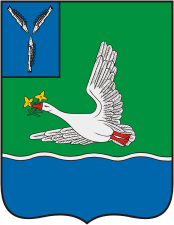 КОНТРОЛЬНО-СЧЕТНАЯ КОМИССИЯМАРКСОВСКОГО МУНИЦИПАЛЬНОГО РАЙОНАСАРАТОВСКОЙ ОБЛАСТИ413090, Саратовская обл., г. Маркс, пр. Ленина, д. 18,тел.: (84567) 5-53-87, 5-16-69, факс: (84567) 5-11-72, e-mail: ksk-mmr@mail.ruот   15 декабря  2016 года  №212                                               Председателю районного  Собрания                                                                                                  Марксовского муниципального района                                                                                                  И.А.Косареву                                                                   Отчетвнешней проверки годового отчета  об исполнении бюджета за 2015год                         «Комитета образования администрации Марксовского         муниципального района».            В соответствии с Положением о Контрольно-счетной комиссии Марксовского муниципального района, руководствуясь Уставом Марксовского муниципального района, на основании распоряжения № 023 от 16.02.2016 г. председателем контрольно-счетной  комиссии ММР Россошанской В.А., инспектором контрольно-счетной комиссии Кадырбаевой В.И. проведена внешняя проверка годового отчета об исполнении бюджета за 2015год  «Комитета образования администрации Марксовского муниципального района».             Срок проведения проверки - проверка проводилась с 14марта 2016 г. по 25 марта  2016 г. (Распоряжение № 023  от  16.02.2016 г.).                         Комитет образования администрации Марксовского муниципального района Саратовской области в  пределах предоставленных ему  функций  и полномочий осуществляет  управление  деятельностью подведомственных ему  учреждений и организаций, осуществляет от имени  администрации Марксовского муниципального района  функции и  полномочия учредителя этих учреждений в  порядке  определенным Постановлением  администрации Марксовского муниципального района от 08.09.2011 года № 2254-н «О порядке осуществления  структурными  подразделениями администрации Марксовского муниципального  района функций и  полномочий  учредителя  муниципального  учреждения».            Комитет образования  создан для осуществления полномочий органов местного самоуправления Марксовского муниципального района в сфере образования, предусмотренных федеральным законом «Об общих принципах организации местного самоуправления в Российской Федерации», Приказа Министерства  финансов РФ от 28.12.2010 г. № 191-н «Об  утверждении Инструкции  о порядке  составления и  предоставления годовой, квартальной и месячной отчетности об исполнении бюджетов бюджетной  системы РФ», Законом РФ «Об образовании», иными нормативно-правовыми актами Российской Федерации, Саратовской области и Марксовского муниципального района, Уставом Марксовского муниципального района.            Комитет образования и подведомственные ему учреждения и  организации является структурным подразделением администрации Марксовского муниципального района, осуществляющим управление в сфере образования.               В своей деятельности Комитет образования осуществляет управление и контроль деятельности подведомственных муниципальных образовательных учреждений следующих типов:-дошкольные- 20;-общеобразовательные (начального общего, основного общего, среднего (полного) общего образования)-31;-учреждения дополнительного образования детей-1 (центр внешкольной  работы);-центральный аппарат  комитета образования  - 1;- казенные учреждения  -3 (централизованная бухгалтерия, методический кабинет ,отдел по вопросам материально- технического обеспечения).          В своей деятельности комитет образования и подведомственные ему  учреждения и организации руководствуется Конституцией Российской Федерации, Федеральным законом «Об общих принципах организации местного самоуправления в Российской Федерации «Об образовании», федеральными законами, указами и распоряжениями Президента Российской Федерации, нормативными правовыми актами органов государственной власти РФ и Саратовской области, Уставом Марксовского муниципального района и иными нормативно-правовыми актами органов местного самоуправления Марксовского муниципального района, настоящим Положением о Комитете образования администрации Марксовского муниципального района Саратовской области /приложение к постановлению администрации ММР от 21.08.2013 г. №2290/, зарегистрированного Межрайонной ИФНС России №7 по Саратовской области 02 сентября 2013 г.          Комитет образования осуществляет свою деятельность в непосредственном взаимодействии с другими комитетами, управлениями, муниципальными службами, общественными организациями по вопросам образования и воспитания, социальной защиты детей и работников образования, оздоровления детей, организации их летнего отдыха, охраны труда, организации досуга и питания обучающихся и воспитанников, профилактики правонарушений несовершеннолетних.          Комитет образования и подведомственные  ему  учреждения и организации  являются юридическими лицами, обслуживаются муниципальным учреждением «Централизованная бухгалтерия учреждений образования Марксовского муниципального района Саратовской области», учредителем которого он является, осуществляющим свою деятельность в соответствии с условиями заключенного между Комитетом образования и МУ «Централизованная бухгалтерия учреждений образования ММР Саратовской области» договора «О ведении бухгалтерского учета».            Комитет образования является главным  распорядителем бюджетных средств /ст. 158 Бюджетного кодекса РФ/, составляет «Сведения для формирования лимитов бюджетных обязательств и кассового плана в части расходов бюджета муниципального района», имеет  расчетный и другие счета в банке, лицевой счет в финансовом органе администрации Марксовского муниципального района, печать с изображением герба Марксовского муниципального района и своим полным наименованием, штампы, бланки.         Каждое подведомственное учреждение и организация Комитета образования имеет самостоятельный баланс, лицевые счета, круглую печать с изображением Государственного Герба Российской Федерации, штампы, бланки со своим наименованием.           Комитет образования в пределах предоставленных ему функций и полномочий осуществляет управление деятельностью подведомственных ему учреждений и организаций, осуществляет от имени администрации Марксовского муниципального района функции и полномочия учредителя этих учреждений в порядке определенном постановлением администрации Марксовского муниципального района Саратовской области от 08.09.2011года №2254-н «О порядке осуществления структурными подразделениями администрации Марксовского муниципального района функций и полномочий учредителя муниципального учреждения».           Юридический адрес: 413090, Саратовская область, г.Маркс, ул. Коммунистическая, д.41.          Имущество Комитета образования и подведомственных ему  учреждений и организаций  находится в муниципальной собственности,  закрепленной за ними  на праве оперативного управления и отражается на их самостоятельных  балансах.        Финансирование деятельности Комитета образования и подведомственных ему учреждений и организаций  осуществляется за счет  средств из бюджета, субсидии из бюджета на выполнение муниципального задания, субсидии из бюджета на иные цели.        Комитет образования возглавляет председатель, назначаемый на должность главой администрации  Марксовского муниципального района в соответствии с действующим законодательством.         В проверяемом периоде руководство деятельностью Комитета образования осуществлялось:-с 03.06.2014г. -  Воеводина Г.В. (распоряжение администрации Марксовского муниципального района  №237-р/л от 03.06.2014 г.);- с 29.06.2015г. – Елисеева О.А. (распоряжение администрации Марксовского муниципального района  №303-р/л от 29.06.2015 г.).         Для осуществления финансово-экономических функций и обеспечения бухгалтерского обслуживания учреждений образования Марксовского района, комитета образования  администрации Марксовского муниципального района Саратовской области, структурных подразделений комитета образования  создано Муниципальное учреждение «Централизованная бухгалтерия учреждений образования Марксовского района Саратовской области».        Предметом деятельности Учреждения является организация и ведение бухгалтерского и налогового учета и отчетности, обязательных и хозяйственных операций на основе натуральных измерителей в денежном выражении путем сплошного, непрерывного, документального и взаимосвязанного их отражения в бухгалтерских регистрах на основе договорных отношений с учреждениями образования и иное обслуживание в соответствии с действующим законодательством Российской Федерации.        Учреждение финансируется полностью из бюджета района, действует на основании Устава, утвержденного приказом №1151 по Комитету образования администрации ММР Саратовской области от 30декабря 2011 года, зарегистрированного начальником Межрайонной инспекцией Федеральной налоговой службы №11 по Саратовской области  от 01 марта 2012 г.       Текущее руководство деятельностью Учреждения осуществляет директор  Маркина С.О. с 03.09.2013 г. /выписка из приказа №683 от 03.09.2013 г. /;       на должность главного бухгалтера Учреждения переведена с 01.01.2012 года  Варава Л.В. /выписка из приказа №171-к от 30.12.2011 г./       Согласно заключенным Договорам о ведении бухгалтерского учета от 30декабря 2013г. со всеми учреждениями и организациями  МУ «ЦБ УО Марксовского района» обязуется вести бухгалтерский и налоговый учет финансово-хозяйственной деятельности. Срок действия договоров до 31декабря 2016 года.       Комитет образования администрации Марксовского муниципального района является учредителем для бюджетных образовательных учреждений:-31-общеобразовательные школы,-1-учреждение дополнительного образования,-20-дошкольных образовательных учреждений.      На конец отчетного периода в  комитете финансов открыты лицевые счета 56 получателям бюджетных средств: казенных учреждений-3, органов местного самоуправления-1, получателей субсидий- 52.     В течении  2015 года согласно Постановлений администрации Марксовского муниципального района произошла реорганизация путем присоединения  8 (восьми) бюджетных учреждений и 1 (одного) автономного учреждения (детские сады) к другим бюджетным учреждениям (школам).       На основании разработанного Положения об учетной политике, утвержденной приказом №137-п от 31.12.2013 г. МУ «Централизованная бухгалтерия учреждений образования Марксовского района Саратовской области» бухгалтерский учет в МУ «ЦБ УО Марксовского района» осуществляется  руководствуясь Законом Российской Федерации от 06 декабря 2011 г. №402-ФЗ «О бухгалтерском учете» и Приказом Минфина России от 01.12.2010 г. №157н «Об утверждении единого плана счетов бухгалтерского учета для органов государственной власти,  органов местного самоуправления, органов управления государственными внебюджетными фондами, государственных академий наук, государственных учреждений и Инструкции по его применению», Приказом Минфина РФ от 06.12.2010 г. №162н «Об утверждении Плана счетов бюджетного учета и инструкции по его применению»,   Приказ  Минфина РФ от 16.12.2010 г. №174н «Об утверждении  Плана счетов бухгалтерского учета бюджетных учреждений и инструкции по его  применению.      Учредителем Учреждения является Комитет образования администрации Марксовского муниципального района Саратовской области.  Проверкой установлено:Анализ отчета об исполнении бюджета субъектом бюджетной отчетности Комитета образования администрации Марксовского муниципального района  / свод/                                      Таблица №1(руб.)              Доходная часть бюджета комитета образования администрации Марксовского муниципального района за 2015 год  исполнена в сумме  607128,8 тыс. руб., что составляет 98,7% к уточненным бюджетным назначениям отчетного года (план – 615114,2тыс. руб.).            Отчетные данные в сводном годовом отчете за 2015 год (по бюджетным и казенным учреждениям) соответствуют уточненным плановым бюджетным назначениям, принятым Решением Собрания депутатов Марксовского муниципального района  № 101/576 от 29 декабря 2015 года.             Финансовое  обеспечение расходных обязательств по разделу 0700 «Образование» в бюджете на 2015 год предусмотрено в объеме 590 202,6 тыс. руб., кассовые расходы составили 582 443,42 тыс.  руб. (98,68% от уточненных бюджетных назначений).            Финансовое обеспечение расходных обязательств по разделу 1000 «Социальная политика» на 2015 год предусмотрено в объеме 8479,3 тыс. руб., кассовые расходы составили 8253,1тыс. руб.(97,4% от уточненных бюджетных назначений).           Финансовое обеспечение расходных обязательств по казенным учреждениям комитета образования на 2015 год предусмотрено в объеме 16432,3 тыс. руб., кассовые расходы составили 16432,3 тыс. руб. Исполнено полностью 100%.          Формирование и изменение лимитов бюджетных обязательств осуществляется на основании «Уведомлений об изменении лимитов бюджетных обязательств и показателей кассового плана по расходам бюджета» Комитета финансов Марксовского муниципального района      Денежные средства в 2015 году израсходованы Комитетом образования и  подведомственными  учреждениями и организациями  в соответствии с их целевым назначением.           Состав и содержание форм годовой отчетности по Комитету образования, по казенным учреждениям,  по каждому бюджетному  дошкольному учреждению,  по каждому муниципальному образовательному  учреждению  - соответствуют  Приказу Министерства финансов РФ от 28.12.2010г. №191н «Об утверждении Инструкции о порядке составления и предоставления годовой, квартальной и месячной отчетности об исполнении бюджетов бюджетной системы РФ». К  внешней проверке  годового отчета по каждому из 56 учреждению Комитета образования представлены  утвержденные формы годовой отчетности:-ф. 0503737 «Отчет об исполнении учреждением плана его финансово-хозяйственной деятельности»;-ф. 0503779 «Сведения об остатках денежных средств учреждения»;-ф. 0203769 «Сведения по дебиторской и кредиторской задолженности».      Предоставленные формы годовой отчетности подписаны руководителями подведомственных учреждений и организаций и закреплены печатью.            Согласно ст.158 Бюджетного Кодекса Российской Федерации «Бюджетные полномочия главного распорядителя бюджетных средств» главный распорядитель бюджетных средств обладает следующими бюджетными полномочиями:- обеспечивает результативность, адресность и целевой характер использования бюджетных средств в соответствии с утвержденными  ему бюджетными ассигнованиями и лимитами бюджетных обязательств;- формирует перечень подведомственных ему распорядителей и получателей бюджетных средств;- ведет реестр расходных обязательств, подлежащих исполнению в пределах утвержденных ему лимитов бюджетных обязательств и бюджетных ассигнований;- составляет, утверждает и ведет бюджетную роспись, распределяет бюджетные ассигнования, лимиты бюджетных обязательств по подведомственным распорядителям и получателям бюджетных средств и исполняет соответствующую часть бюджета;- вносит предложения по формированию и изменению лимитов бюджетных обязательств;- формирует бюджетную отчетность главного распорядителя бюджетных средств.     Согласно Бюджетного Кодекса  ст.264.1 «Основы бюджетного учета и бюджетной отчетности» в бюджетную отчетность включается пояснительная записка.   В соответствии данной статьи пояснительная записка к годовому отчету по Комитету образования администрации Марксовского муниципального района на момент проверки –  представлена.     В ходе проверки был применен выборочный просмотр первичных документов:- журнал операций №1 по счету «Касса» - денежные средства своевременно и в полном объеме приходуются в кассу учреждения по приходным кассовым ордерам, к расходным кассовым ордерам приложены завизированные директором заявления подотчетных лиц на выдачу денежных средств под отчет;- журнал операций №2 с безналичными денежными средствами – проверкой банковских документов нарушений действующего законодательства не установлено. Банковские операции подтверждаются наличием первичных оправдательных документов;- журнал операций №3 расчетов с подотчетными лицами и журнал операций №4 по расчетам с поставщиками и подрядчиками имеется полный пакет документов: сформированы договора, счета, счета-фактуры, товарные накладные, акты выполненных работ, квитанции, спецификации.      Анализ  дебиторской и кредиторской задолженности  на 01.01. 2016 года.  по казенным учреждениям Комитета Образования                                                                                              Таблица №2 (руб.)                                         	Дебиторская задолженность на 01.01.2016 г. по бюджетным ассигнованиям  в сумме 1 173 175,28 рублей   образовалась  за счет расчетов с поставщиками по выданным авансам, переплаты налогов по начислению заработной платы, возмещению денежных средств фондом социального страхования по больничным листам.           Кредиторская задолженность в сумме 70 396 318,36 руб.  образовалась по следующим  видам расходов:                                                                                                                    Таблица №9(руб.)                                      Кредиторская задолженность по учреждениям Комитета образования администрации ММР  за счет бюджетных средств по состоянию на 01.01.2016 г.  - 58583,8 тыс. руб., в том числе:- заработная плата с начислениями за декабрь 2015г. – 3153,1тыс. руб. или  5,4%;-расчеты по коммунальным услугам -16964,9 тыс. руб. или  29,0%, -расходы на медосмотр – 1517,5 тыс. руб. или  2,6%,  -расходы на питание -10507,1тыс. руб. или  17,9 %;  -ремонтные работы -4784,0 тыс. руб. или  8,2%;-прочие расходы – 21657,2 тыс. руб. или 36,9%. Кредиторская задолженность за счет собственных доходов учреждения на 01.01.2016 г. сложилась в сумме 11812,5 тыс. руб. за продукты питания в детских садах   г. Маркса и сельских муниципальных образований.       На основании приказа МУ «Централизованная бухгалтерия учреждений образования Марксовского муниципального района Саратовской области» №76-п от 01.10.2015г. «О проведении инвентаризации нефинансовых, финансовых активов и расчетов», в соответствии с п.4.4 Положения об учетной политике МУ «Централизованная бухгалтерия учреждений образования Марксовского района Саратовской области» и в целях обеспечения достоверных данных бухгалтерского учета и отчетности за 2015год проведена инвентаризация  финансовых активов по состоянию на 01октября  2015 года.       В соответствии со ст.264.1 «Основы бюджетного учета и бюджетной отчетности»  в бюджетную отчетность включена пояснительная записка к годовому отчету Комитета образования администрации Марксовского муниципального района.       Годовая отчетность формируется на бумажном носителе и в электронном виде с применением программ 1С: Предприятие 8.2 «Бухгалтерия для бюджетных учреждений» и АИС CORONA и представляется в Комитет финансов администрации Марксовского муниципального района. ВЫВОДЫ ПО ПРОВЕРКЕ:    1. Отчетные данные в сводном годовом отчете за 2015 год /по бюджетным и казенным  учреждениям/ соответствуют  уточненным  плановым  бюджетным  назначениям, принятым Решением Собрания депутатов Марксовского муниципального района  №101/576 от 29 декабря 2015 года.   2. Ведение бухгалтерского учета в Комитете образования  администрации Марксовского муниципального района соответствует Закону Российской Федерации от 06 декабря 2011 г. №402-ФЗ «О бухгалтерском учете», приказам Минфина России  №157н от 01.12.2010 г.,  №174н от 16.12.2010 г.  и другим правовым актам, Бюджетному Кодексу Российской Федерации (ст.158  «Бюджетные полномочия главного распорядителя бюджетных средств»).     В соответствии Бюджетного Кодекса ст.264.1 «Основы бюджетного учета и бюджетной отчетности» пояснительная записка к проверке годового отчета по Комитету образования Марксовского муниципального района  представлена.       3. Предоставленные формы годовой отчетности подписаны руководителями подведомственных учреждений и организаций и закреплены печатью.ПредседательКонтрольно-счетной комиссии                                                     Марксовского муниципального района                                      Т.Н.Михеева№п/пНаименование учрежденийКоличество годовых отчетовЛимиты бюджетных обязательств на 2015год/первоначальные /Утвержденные бюджеты на 2015г.Исполнено плановых назначений за 2015г./кассовые расходы/Не исполнено плановых назначений за 2015г.1МОУ СОШ г. Маркса5135917600,00170573872,40168452751,322121121,082МОУ СОШ сельских МО в т.ч. возмещение ФСС26246879100,00245382482,53243682422,7919915,081680144,66итого31382796700,00415956354,93412155089,193801265,743МДОУ (детсады) г.Маркса983647477,0065601900,6663743115,961858784,704МДОУ (детсады) сельских МО11101401933,0093261432,1691187659,032073773,13итого20185049410,00158863332,82154930774,993932557,835Центральный аппарат комитета образования12272700,002418895,762402354,0816541,686Центр внешкольной работы110371400,0012964014,4512955205,468808,99Итого по бюджетным учреждениям по разделу212644100,0015382910,2115357559,5425350,677Казенные учреждения в т.ч.:-бухгалтерия15391800,009057486,339057486,330,00-отдел по вопросам МТО13914500,004228850,784228850,780,00-методический отдел12106100,003145946,333145946,330,00Итого по казенным учреждениям311412400,0016432283,4416432283,440,008Социальная политика8479300,008253117,83226182,17Всего56591902610,00615114181,40607128824,997985356,41Сумма руб.Сумма руб.Сумма руб.Год возникновенияГод возникновенияНаименование Наименование причина образованияпричина образованияМУ «Централизованная бухгалтерия УО ММР»МУ «Централизованная бухгалтерия УО ММР»МУ «Централизованная бухгалтерия УО ММР»МУ «Централизованная бухгалтерия УО ММР»МУ «Централизованная бухгалтерия УО ММР»МУ «Централизованная бухгалтерия УО ММР»МУ «Централизованная бухгалтерия УО ММР»МУ «Централизованная бухгалтерия УО ММР»МУ «Централизованная бухгалтерия УО ММР»МУ «Централизованная бухгалтерия УО ММР»Дт зад-ть, всего в т.ч.:Дт зад-ть, всего в т.ч.:Дт зад-ть, всего в т.ч.:11912,93-аванс за подписку.-аванс за подписку.-аванс за подписку.4122,02014г.2014г.ООО «ЭльСофт»ООО «ЭльСофт»декабрь 2014декабрь 2014- возмещение пособий- возмещение пособий- возмещение пособий7652,452015г.2015г.Фонд социального страхованияФонд социального страхованиядекабрь 2015г.декабрь 2015г.-переплата по расчетам-переплата по расчетам-переплата по расчетам138,482015г.2015г.Фонд социального страхованияФонд социального страхованиядекабрь 2015г.декабрь 2015г.Кт зад-ть всего в т.ч.просроченная:Кт зад-ть всего в т.ч.просроченная:Кт зад-ть всего в т.ч.просроченная:499080,4686094,46412985,54зарплата за декабрь 2015г.зарплата за декабрь 2015г.8717,692015г.2015г.ПАО «Ростелеком»ПАО «Ростелеком»услуги связиуслуги связи10500,002015г.2015г.ИП ГостевИП Гостевзаправка картриджазаправка картриджа600,622015г.2015г.ФГУП «Охрана»ФГУП «Охрана»обслуживание охранно-пожарной сигнализации обслуживание охранно-пожарной сигнализации 4500,002012г.2012г.Учебный центр «Вежа»Учебный центр «Вежа»за обучениеза обучение22155,992015г.2015г.ООО Гарант-Саратов ООО Гарант-Саратов консультационные услугиконсультационные услуги29645,002015г.2015г.ООО Эль-СофтООО Эль-Софтобслуживание базы данныхобслуживание базы данных9975,162015г.2015г.ФГКУ УВО ГУ МВДФГКУ УВО ГУ МВДохрана объектаохрана объектаОтдел по вопросам материально технического обеспечения Комитета образования администрации ММРОтдел по вопросам материально технического обеспечения Комитета образования администрации ММРОтдел по вопросам материально технического обеспечения Комитета образования администрации ММРОтдел по вопросам материально технического обеспечения Комитета образования администрации ММРОтдел по вопросам материально технического обеспечения Комитета образования администрации ММРОтдел по вопросам материально технического обеспечения Комитета образования администрации ММРОтдел по вопросам материально технического обеспечения Комитета образования администрации ММРОтдел по вопросам материально технического обеспечения Комитета образования администрации ММРОтдел по вопросам материально технического обеспечения Комитета образования администрации ММРОтдел по вопросам материально технического обеспечения Комитета образования администрации ММРДт зад-ть, всего в т.ч.:Дт зад-ть, всего в т.ч.:Дт зад-ть, всего в т.ч.:27280,81-услуги связи-услуги связи-услуги связи1174,862015г.2015г.ОАО «Мегафон»ОАО «Мегафон»-возмещение пособий-возмещение пособий-возмещение пособий26104,542015г.2015г.Фонд социального страхованияФонд социального страхования-переплата в ПФР-переплата в ПФР-переплата в ПФР1,412015г.2015г.ПФР-пенсионный фондПФР-пенсионный фондКт зад-ть всего в т.ч. просроченнаяКт зад-ть всего в т.ч. просроченнаяКт зад-ть всего в т.ч. просроченная788747,26613862,07-зарплата-зарплата-зарплата174885,192015г.2015г.оплата труда с начислениямиоплата труда с начислениямидекабрь 2015г.декабрь 2015г.-расчеты по услугам связи-расчеты по услугам связи-расчеты по услугам связи8082,342015г.2015г.ОАО Ростелеком, интернетОАО Ростелеком, интернет2015г.2015г.Коммун. услуги, всего:Коммун. услуги, всего:Коммун. услуги, всего:88970,762015г.2015г.ОАО Саратовэнерго, ООО Водоканал, ООО Тепло, ООО Водоканал - ПлюсОАО Саратовэнерго, ООО Водоканал, ООО Тепло, ООО Водоканал - Плюс2015г.2015г.-водопотребление-водопотребление-водопотребление1581,122015г.2015г.ООО «Водоканал-Плюс»ООО «Водоканал-Плюс»водопотреблениеводопотребление-водоотведение-водоотведение-водоотведение2531,692015г.2015г.ООО «Водоканал»ООО «Водоканал»водоотведениеводоотведение-отопление-отопление-отопление77957,482015г.2015г.МУП «Тепло»МУП «Тепло»отоплениеотопление-электроснабжение-электроснабжение-электроснабжение6900,472015г.2015г.ОАО «Саратовэнерго»ОАО «Саратовэнерго»электроснабжениеэлектроснабжение-медосмотр-медосмотр-медосмотр113538,002012-2015гг.2012-2015гг.ГУЗ СО Марксовская центральная районная больницаГУЗ СО Марксовская центральная районная больницапредрейсовый медосмотрпредрейсовый медосмотр-ГСМ-ГСМ-ГСМ352460,002015г.2015г.ИП Рощина.ИП Рощина.гсмгсм-прочие расходы-прочие расходы-прочие расходы50810,972012-2015гг.2012-2015гг.за опрессовку, пеня по имуществу, налог на транспорт. за опрессовку, пеня по имуществу, налог на транспорт. Методический отдел Комитета Образования администрации ММРМетодический отдел Комитета Образования администрации ММРМетодический отдел Комитета Образования администрации ММРМетодический отдел Комитета Образования администрации ММРМетодический отдел Комитета Образования администрации ММРМетодический отдел Комитета Образования администрации ММРМетодический отдел Комитета Образования администрации ММРМетодический отдел Комитета Образования администрации ММРМетодический отдел Комитета Образования администрации ММРМетодический отдел Комитета Образования администрации ММРДт зад-тьДт зад-тьДт зад-ть44142,90-услуги связи-услуги связи-услуги связи2078,882015г.2015г.ПАО РостелекомПАО Ростелеком2015г.2015г.-возмещение пособий-возмещение пособий-возмещение пособий37806,572015г.2015г.Фонд социального страхованияФонд социального страхования2015г.2015г.-переплата по расчетам-переплата по расчетам-переплата по расчетам4257,452015г.2015г.Фонд социального страхованияФонд социального страхования2015г.2015г.Кт зад-ть всего в т.ч. просроченнаяКт зад-ть всего в т.ч. просроченнаяКт зад-ть всего в т.ч. просроченная200903,8726041,53-зарплата-зарплата-зарплата174862,34декабрь 2015 г.декабрь 2015 г.-расчеты с подотчетными лицами-расчеты с подотчетными лицами-расчеты с подотчетными лицами200,002015г.2015г.авансовый отчетавансовый отчет-прочие услуги, расходы-прочие услуги, расходы-прочие услуги, расходы25841,532012-2014гг.2012-2014гг.заправка картриджей, за обучение,  пеня на имущество, плата за негативное воздействие на окружающую средузаправка картриджей, за обучение,  пеня на имущество, плата за негативное воздействие на окружающую средуАнализ  дебиторской и кредиторской задолженности  на 01.01. 2016года.  По центральному аппарату Комитета Образования                                                                                                                                                             Таблица №3(руб.)                                        Анализ  дебиторской и кредиторской задолженности  на 01.01. 2016года.  По центральному аппарату Комитета Образования                                                                                                                                                             Таблица №3(руб.)                                        Анализ  дебиторской и кредиторской задолженности  на 01.01. 2016года.  По центральному аппарату Комитета Образования                                                                                                                                                             Таблица №3(руб.)                                        Анализ  дебиторской и кредиторской задолженности  на 01.01. 2016года.  По центральному аппарату Комитета Образования                                                                                                                                                             Таблица №3(руб.)                                        Анализ  дебиторской и кредиторской задолженности  на 01.01. 2016года.  По центральному аппарату Комитета Образования                                                                                                                                                             Таблица №3(руб.)                                        Анализ  дебиторской и кредиторской задолженности  на 01.01. 2016года.  По центральному аппарату Комитета Образования                                                                                                                                                             Таблица №3(руб.)                                        Анализ  дебиторской и кредиторской задолженности  на 01.01. 2016года.  По центральному аппарату Комитета Образования                                                                                                                                                             Таблица №3(руб.)                                        Анализ  дебиторской и кредиторской задолженности  на 01.01. 2016года.  По центральному аппарату Комитета Образования                                                                                                                                                             Таблица №3(руб.)                                        Анализ  дебиторской и кредиторской задолженности  на 01.01. 2016года.  По центральному аппарату Комитета Образования                                                                                                                                                             Таблица №3(руб.)                                        Анализ  дебиторской и кредиторской задолженности  на 01.01. 2016года.  По центральному аппарату Комитета Образования                                                                                                                                                             Таблица №3(руб.)                                        Анализ  дебиторской и кредиторской задолженности  на 01.01. 2016года.  По центральному аппарату Комитета Образования                                                                                                                                                             Таблица №3(руб.)                                        Дт зад-тьДт зад-тьДт зад-ть17779,99-возмещение пособий-возмещение пособий-возмещение пособий17779,992015г.2015г.Фонд социального страхованияФонд социального страхования2015г.2015г.Кт зад-тьв т.ч.просроченнаяКт зад-тьв т.ч.просроченнаяКт зад-тьв т.ч.просроченная225846,28118121,41-зарплата-зарплата-зарплата107724,87-задолженность подотчетного лица-задолженность подотчетного лица-задолженность подотчетного лица200,002014г.2014г.авансовый отчетавансовый отчетдекабрь 2014г.декабрь 2014г.-услуги связи-услуги связи-услуги связи6411,412015г.2015г.ПАО «Ростелеком»ПАО «Ростелеком»2015г.2015г.Прочие услуги, расходыПрочие услуги, расходы111510,00111510,00111510,002012-2015г.2012-2015г.За обучение по охране труда, изготовление сметной документации, льгота по коммунальным услугам, штрафЗа обучение по охране труда, изготовление сметной документации, льгота по коммунальным услугам, штрафПрочие услуги, расходыПрочие услуги, расходы111510,00111510,00111510,002012-2015г.2012-2015г.МОУДО – Центр внешкольной работы г. МарксМОУДО – Центр внешкольной работы г. МарксМОУДО – Центр внешкольной работы г. МарксМОУДО – Центр внешкольной работы г. МарксМОУДО – Центр внешкольной работы г. МарксМОУДО – Центр внешкольной работы г. МарксМОУДО – Центр внешкольной работы г. МарксМОУДО – Центр внешкольной работы г. МарксМОУДО – Центр внешкольной работы г. МарксМОУДО – Центр внешкольной работы г. МарксДт зад-тьДт зад-тьДт зад-ть16294,78возмещение ФССвозмещение ФССКт зад-ть в т.ч. просроченнаяКт зад-ть в т.ч. просроченнаяКт зад-ть в т.ч. просроченная1588928,41892009,02-зарплата-зарплата-зарплата696919,39декабрь 2015 г.декабрь 2015 г.-услуги связи-услуги связи-услуги связи2532,732015г.2015г.ПАО «Ростелеком»ПАО «Ростелеком»коммунальные услуги всего в т.чкоммунальные услуги всего в т.чкоммунальные услуги всего в т.ч407669,21электроэнергияэлектроэнергияэлектроэнергия46972,7420152015ОАО СаратовэнергоОАО Саратовэнергогазгазгаз39183,6620152015ООО Газпром межрегион СаратовООО Газпром межрегион Саратоввода, стокивода, стокивода, стоки15208,2420152015ООО ВодоканалООО Водоканалводоснабжениеводоснабжениеводоснабжение13782,612015г.2015г.Водоканал Плюс.Водоканал Плюс.отоплениеотоплениеотопление292521,9620152015МУП ТеплоМУП Тепло-медосмотр-медосмотр-медосмотр20949,222011-20132011-2013Марксовская ЦРБМарксовская ЦРБст.225- содержание помещенийст.225- содержание помещенийст.225- содержание помещений125251,532012-20152012-2015опрессовка системы отопления, тбо, тех.обслуживание оборудования, дератизация помещений,опрессовка системы отопления, тбо, тех.обслуживание оборудования, дератизация помещений,ст.226-прочие расходыст.226-прочие расходыст.226-прочие расходы97249,092011-20152011-2015охрана, тех. обслуж. сигнализ., замеры освещения, пробы водыохрана, тех. обслуж. сигнализ., замеры освещения, пробы водыст.291,305ст.291,305ст.291,305238357,242014-20152014-2015пеня штрафы, налогипеня штрафы, налогиАнализ дебиторской и кредиторской задолженности на 01.01.2016года по муниципальным образовательным учреждениям (школам)  г. Маркса.                                                                                                                                                       Таблица №№4(руб.)Анализ дебиторской и кредиторской задолженности на 01.01.2016года по муниципальным образовательным учреждениям (школам)  г. Маркса.                                                                                                                                                       Таблица №№4(руб.)Анализ дебиторской и кредиторской задолженности на 01.01.2016года по муниципальным образовательным учреждениям (школам)  г. Маркса.                                                                                                                                                       Таблица №№4(руб.)Анализ дебиторской и кредиторской задолженности на 01.01.2016года по муниципальным образовательным учреждениям (школам)  г. Маркса.                                                                                                                                                       Таблица №№4(руб.)Анализ дебиторской и кредиторской задолженности на 01.01.2016года по муниципальным образовательным учреждениям (школам)  г. Маркса.                                                                                                                                                       Таблица №№4(руб.)Анализ дебиторской и кредиторской задолженности на 01.01.2016года по муниципальным образовательным учреждениям (школам)  г. Маркса.                                                                                                                                                       Таблица №№4(руб.)Анализ дебиторской и кредиторской задолженности на 01.01.2016года по муниципальным образовательным учреждениям (школам)  г. Маркса.                                                                                                                                                       Таблица №№4(руб.)Анализ дебиторской и кредиторской задолженности на 01.01.2016года по муниципальным образовательным учреждениям (школам)  г. Маркса.                                                                                                                                                       Таблица №№4(руб.)Анализ дебиторской и кредиторской задолженности на 01.01.2016года по муниципальным образовательным учреждениям (школам)  г. Маркса.                                                                                                                                                       Таблица №№4(руб.)Анализ дебиторской и кредиторской задолженности на 01.01.2016года по муниципальным образовательным учреждениям (школам)  г. Маркса.                                                                                                                                                       Таблица №№4(руб.)Школы г.МарксаШколы г.МарксаШколы г.МарксаШколы г.МарксаШколы г.МарксаШколы г.МарксаШколы г.МарксаШколы г.МарксаШколы г.МарксаШколы г.МарксаДт зад-тьДт зад-тьДт зад-ть160139,292015г.2015г. расчеты по выданным авансам, питание, зарплата с начисленными налогами расчеты по выданным авансам, питание, зарплата с начисленными налогамиКт зад-ть в т.ч. просроченнаяКт зад-ть в т.ч. просроченнаяКт зад-ть в т.ч. просроченная19909193,8219909193,82-зарплата-зарплата-зарплата0,00коммунальные услуги всего в т.чкоммунальные услуги всего в т.чкоммунальные услуги всего в т.ч5283031,97электроэнергияэлектроэнергияэлектроэнергия1206437,632015г.2015г.ОАО СаратовэнергоОАО Саратовэнерговода, стокивода, стокивода, стоки488751,642015г.2015г.ООО ВодоканалООО Водоканалводоснабжениеводоснабжениеводоснабжение346798,702015г.2015г.Водоканал Плюс.Водоканал Плюс.отоплениеотоплениеотопление3241044,002015г.2015г.МУП ТеплоМУП Тепло-медосмотр-медосмотр-медосмотр308214,422011г.-2013г.2011г.-2013г.Марксовская ЦРБМарксовская ЦРБ-питание-питание-питание4186206,472012г.-2015г.2012г.-2015г.ОО Хлеб Поволжья, ИП Пономарева, ИП Любимов, ИП Гурбанов, ИП КрасновОО Хлеб Поволжья, ИП Пономарева, ИП Любимов, ИП Гурбанов, ИП Краснов-прочие расходы и услуги-прочие расходы и услуги-прочие расходы и услуги7222649,502012-2014гг.2012-2014гг. вывоз мусора, проектирование, за обучение, тех. обслуж. пожарной сигн., охрана, госпошлина, налог на имущество, на транспорт, пеня, техобслуживание оборудования, испол. листы, дератизация помещений, замеры освещения, пробы воды, опрессовка системы отопления, за негативное воздействие на окружающую среду вывоз мусора, проектирование, за обучение, тех. обслуж. пожарной сигн., охрана, госпошлина, налог на имущество, на транспорт, пеня, техобслуживание оборудования, испол. листы, дератизация помещений, замеры освещения, пробы воды, опрессовка системы отопления, за негативное воздействие на окружающую средуремонтные работы всего в т.ч.ремонтные работы всего в т.ч.ремонтные работы всего в т.ч.2909091,46ремонт отопленияремонт отопленияремонт отопления77918,762014г.2014г.МУП Тепло, ООО ТэксоМУП Тепло, ООО Тэксоремонт вентиляцииремонт вентиляцииремонт вентиляции909473,912012г.2012г.ОАО ВолгоспецмонтажОАО Волгоспецмонтажремонт столовойремонт столовойремонт столовой683393,842012г.2012г.ООО ТД ФениксООО ТД Фениксзамена оконных блоковзамена оконных блоковзамена оконных блоков213950,002012г.2012г.ИП ПодоличИП Подоличремонт кровлиремонт кровлиремонт кровли1024354,952011г.2011г.ООО РСУ-422ООО РСУ-422Анализ дебиторской и кредиторской задолженности на 01.01.2016года по муниципальным образовательным учреждениям сельских муниципальных образований (школы сельских МО)                                                                 Таблица №5(руб.)                                                                         Анализ дебиторской и кредиторской задолженности на 01.01.2016года по муниципальным образовательным учреждениям сельских муниципальных образований (школы сельских МО)                                                                 Таблица №5(руб.)                                                                         Анализ дебиторской и кредиторской задолженности на 01.01.2016года по муниципальным образовательным учреждениям сельских муниципальных образований (школы сельских МО)                                                                 Таблица №5(руб.)                                                                         Анализ дебиторской и кредиторской задолженности на 01.01.2016года по муниципальным образовательным учреждениям сельских муниципальных образований (школы сельских МО)                                                                 Таблица №5(руб.)                                                                         Анализ дебиторской и кредиторской задолженности на 01.01.2016года по муниципальным образовательным учреждениям сельских муниципальных образований (школы сельских МО)                                                                 Таблица №5(руб.)                                                                         Анализ дебиторской и кредиторской задолженности на 01.01.2016года по муниципальным образовательным учреждениям сельских муниципальных образований (школы сельских МО)                                                                 Таблица №5(руб.)                                                                         Анализ дебиторской и кредиторской задолженности на 01.01.2016года по муниципальным образовательным учреждениям сельских муниципальных образований (школы сельских МО)                                                                 Таблица №5(руб.)                                                                         Анализ дебиторской и кредиторской задолженности на 01.01.2016года по муниципальным образовательным учреждениям сельских муниципальных образований (школы сельских МО)                                                                 Таблица №5(руб.)                                                                         Анализ дебиторской и кредиторской задолженности на 01.01.2016года по муниципальным образовательным учреждениям сельских муниципальных образований (школы сельских МО)                                                                 Таблица №5(руб.)                                                                         Анализ дебиторской и кредиторской задолженности на 01.01.2016года по муниципальным образовательным учреждениям сельских муниципальных образований (школы сельских МО)                                                                 Таблица №5(руб.)                                                                         Школы сельских муниципальных образованийШколы сельских муниципальных образованийШколы сельских муниципальных образованийШколы сельских муниципальных образованийШколы сельских муниципальных образованийШколы сельских муниципальных образованийШколы сельских муниципальных образованийШколы сельских муниципальных образованийШколы сельских муниципальных образованийШколы сельских муниципальных образованийДт зад-тьДт зад-тьДт зад-ть633863,66.. расчеты по выданным авансам, зарплата с начислением налогов, за питание. расчеты по выданным авансам, зарплата с начислением налогов, за питание.Кт зад-ть в т.ч.:Кт зад-ть в т.ч.:Кт зад-ть в т.ч.:19671206,93коммунальные услуги всего в т.чкоммунальные услуги всего в т.чкоммунальные услуги всего в т.ч7437432,62электроэнергияэлектроэнергияэлектроэнергия1473537,642014г.2014г.ОАО СаратовэнергоОАО Саратовэнергоэлектроэнергияэлектроэнергиявода, стокивода, стокивода, стоки71171,412014г.2014г.ООО ВодоканалООО Водоканалвода, стокивода, стокиводоснабжениеводоснабжениеводоснабжение104885,102014г.2014г.водоснабжениеводоснабжениеотоплениеотоплениеотопление5786838,472014г.2014г.МУП ТеплоМУП Теплоотоплениеотопление-медосмотр-медосмотр-медосмотр872467,962011-2014гг.2011-2014гг.Марксовская ЦРБМарксовская ЦРБ-медосмотр-медосмотр-питание-питание-питание1865219,162011-2014г.2011-2014г.ООО Новый век, ООО Хлеб Поволжья, ИП,ООО Новый век, ООО Хлеб Поволжья, ИП,-питание-питание-прочие расходы-прочие расходы-прочие расходы9169197,702012-2014г.2012-2014г.Связь, вывоз мусора, проектирование, за обучение, тех. обслуж. пожарной сигн., охрана, госпошлина, налог на имущество, транспорт, пеня, ГСМ, дератизация помещений, замеры освещения, пробы воды, опрессовка системы отопления, за негативное воздействие на окружающую средуСвязь, вывоз мусора, проектирование, за обучение, тех. обслуж. пожарной сигн., охрана, госпошлина, налог на имущество, транспорт, пеня, ГСМ, дератизация помещений, замеры освещения, пробы воды, опрессовка системы отопления, за негативное воздействие на окружающую средуремонтные работы всего в т.ч.ремонтные работы всего в т.ч.ремонтные работы всего в т.ч.326889,49ремонт отопленияремонт отопленияремонт отопления271554,332013г.2013г.ООО ТЭКСО, ООО МарксстройматериалыООО ТЭКСО, ООО Марксстройматериалыремонт отопленияремонт отопленияустройство кровлиустройство кровлиустройство кровли20146,0020132013ООО ТеплобытООО Теплобытустройство кровлиустройство кровлиремонт канализацииремонт канализацииремонт канализации35189,162013г.2013г.ИП КлюжевИП Клюжевремонт канализацииремонт канализацииАнализ дебиторской и кредиторской задолженности на 01.01.2016г. по муниципальным дошкольным  учреждениям (МДОУ дет. сады г. Маркса)                                                                                                   Таблица №6(руб.)Анализ дебиторской и кредиторской задолженности на 01.01.2016г. по муниципальным дошкольным  учреждениям (МДОУ дет. сады г. Маркса)                                                                                                   Таблица №6(руб.)Анализ дебиторской и кредиторской задолженности на 01.01.2016г. по муниципальным дошкольным  учреждениям (МДОУ дет. сады г. Маркса)                                                                                                   Таблица №6(руб.)Анализ дебиторской и кредиторской задолженности на 01.01.2016г. по муниципальным дошкольным  учреждениям (МДОУ дет. сады г. Маркса)                                                                                                   Таблица №6(руб.)Анализ дебиторской и кредиторской задолженности на 01.01.2016г. по муниципальным дошкольным  учреждениям (МДОУ дет. сады г. Маркса)                                                                                                   Таблица №6(руб.)Анализ дебиторской и кредиторской задолженности на 01.01.2016г. по муниципальным дошкольным  учреждениям (МДОУ дет. сады г. Маркса)                                                                                                   Таблица №6(руб.)Анализ дебиторской и кредиторской задолженности на 01.01.2016г. по муниципальным дошкольным  учреждениям (МДОУ дет. сады г. Маркса)                                                                                                   Таблица №6(руб.)Анализ дебиторской и кредиторской задолженности на 01.01.2016г. по муниципальным дошкольным  учреждениям (МДОУ дет. сады г. Маркса)                                                                                                   Таблица №6(руб.)Анализ дебиторской и кредиторской задолженности на 01.01.2016г. по муниципальным дошкольным  учреждениям (МДОУ дет. сады г. Маркса)                                                                                                   Таблица №6(руб.)Анализ дебиторской и кредиторской задолженности на 01.01.2016г. по муниципальным дошкольным  учреждениям (МДОУ дет. сады г. Маркса)                                                                                                   Таблица №6(руб.)Дт зад-тьДт зад-тьДт зад-ть48783,43возмещение ФСС, переплата по налогам 46274,17, расчеты (аванс) с поставщиками -2509,26возмещение ФСС, переплата по налогам 46274,17, расчеты (аванс) с поставщиками -2509,26Кт зад-ть в т.ч.просроченнаяКт зад-ть в т.ч.просроченнаяКт зад-ть в т.ч.просроченная4316295,403957969,59-оплата труда-оплата труда-оплата труда358325,81-оплата труда- декабрь 2015 г.-оплата труда- декабрь 2015 г.коммунальные услуги всего в т.чкоммунальные услуги всего в т.чкоммунальные услуги всего в т.ч846322,53коммунальные услуги всего в т.чкоммунальные услуги всего в т.чэлектроэнергияэлектроэнергияэлектроэнергия199955,812015г.2015г.ОАО СаратовэнергоОАО Саратовэнергоэлектроэнергияэлектроэнергиявода, стокивода, стокивода, стоки206888,112015г.2015г.ООО ВодоканалООО Водоканалвода, стокивода, стокиводоснабжениеводоснабжениеводоснабжение77102,032015г.2015г.Водоканал-ПлюсВодоканал-Плюсводоснабжениеводоснабжениеотоплениеотоплениеотопление362376,582015г.2015г.МУП ТеплоМУП Теплоотоплениеотопление-медосмотр-медосмотр-медосмотр56800,552011-2013гг.2011-2013гг.Марксовская ЦРБМарксовская ЦРБ-медосмотр-медосмотр-питание-питание-питание1541886,492011-2015гг.2011-2015гг.ООО Меркурий, ИП Пономарева, ИП Подолич, Новый век,ООО Меркурий, ИП Пономарева, ИП Подолич, Новый век,-питание-питание-прочие расходы-прочие расходы-прочие расходы751083,632012-2015г.2012-2015г.вывоз мусора, охрана объекта, проектирование, тех. обслуж. пожарной сигн., охрана, госпошлина, налог на имущество, пеня, ГСМ, дератизация помещений, замеры освещения, пробы воды, опрессовка системы отопления, за негативное воздействие на окружающую средувывоз мусора, охрана объекта, проектирование, тех. обслуж. пожарной сигн., охрана, госпошлина, налог на имущество, пеня, ГСМ, дератизация помещений, замеры освещения, пробы воды, опрессовка системы отопления, за негативное воздействие на окружающую среду-услуги связи-услуги связи-услуги связи3039,6320152015РостелекомРостелекомремонтные работы всего в т.ч.ремонтные работы всего в т.ч.ремонтные работы всего в т.ч.758836,76ремонт кровлиремонт кровлиремонт кровли758836,762013г.2013г.ООО Альянс СМООО Альянс СМАнализ дебиторской и кредиторской задолженности на 01.01.2016года по муниципальным дошкольным учреждениям (МДОУ детсады сельских МО)                                                                                                                                                             Таблица №7(руб.)Анализ дебиторской и кредиторской задолженности на 01.01.2016года по муниципальным дошкольным учреждениям (МДОУ детсады сельских МО)                                                                                                                                                             Таблица №7(руб.)Анализ дебиторской и кредиторской задолженности на 01.01.2016года по муниципальным дошкольным учреждениям (МДОУ детсады сельских МО)                                                                                                                                                             Таблица №7(руб.)Анализ дебиторской и кредиторской задолженности на 01.01.2016года по муниципальным дошкольным учреждениям (МДОУ детсады сельских МО)                                                                                                                                                             Таблица №7(руб.)Анализ дебиторской и кредиторской задолженности на 01.01.2016года по муниципальным дошкольным учреждениям (МДОУ детсады сельских МО)                                                                                                                                                             Таблица №7(руб.)Анализ дебиторской и кредиторской задолженности на 01.01.2016года по муниципальным дошкольным учреждениям (МДОУ детсады сельских МО)                                                                                                                                                             Таблица №7(руб.)Анализ дебиторской и кредиторской задолженности на 01.01.2016года по муниципальным дошкольным учреждениям (МДОУ детсады сельских МО)                                                                                                                                                             Таблица №7(руб.)Анализ дебиторской и кредиторской задолженности на 01.01.2016года по муниципальным дошкольным учреждениям (МДОУ детсады сельских МО)                                                                                                                                                             Таблица №7(руб.)Анализ дебиторской и кредиторской задолженности на 01.01.2016года по муниципальным дошкольным учреждениям (МДОУ детсады сельских МО)                                                                                                                                                             Таблица №7(руб.)Анализ дебиторской и кредиторской задолженности на 01.01.2016года по муниципальным дошкольным учреждениям (МДОУ детсады сельских МО)                                                                                                                                                             Таблица №7(руб.)Дт зад-тьДт зад-тьДт зад-ть212977,492015г..2015г.. расчеты по выданным авансам, зарплата с начислением налогов расчеты по выданным авансам, зарплата с начислением налоговКт зад-ть в т.ч.просроченнаяКт зад-ть в т.ч.просроченнаяКт зад-ть в т.ч.просроченная11383586,6010156149,36-оплата труда-оплата труда-оплата труда1227437,242015г.2015г.за декабрь 2015г.за декабрь 2015г.коммунальные услуги всего в т.чкоммунальные услуги всего в т.чкоммунальные услуги всего в т.ч2901523,71электроэнергияэлектроэнергияэлектроэнергия1012548,152015г.2015г.ОАО СаратовэнергоОАО Саратовэнергоэлектроэнергияэлектроэнергиявода, стокивода, стокивода, стоки87823,472015г.2015г.ООО Водоканал,ООО Водоканал,вода, стокивода, стокиводоснабжениеводоснабжениеводоснабжение68896,1920152015ИП,  МУП ЖЭУ,ИП,  МУП ЖЭУ,водоснабжениеводоснабжениеотоплениеотоплениеотопление1709976,582015г.2015г.МУП ТеплоМУП Теплоотоплениеотоплениегазгазгаз22279,3220152015ООО Газпром ООО Газпром газгаз-медосмотр-медосмотр-медосмотр145534,092011-2014гг.2011-2014гг.Марксовская ЦРБМарксовская ЦРБ-медосмотр-медосмотр-питание-питание-питание2913732,772011-2014гг.2011-2014гг.ООО Новый век, ООО Хлеб Поволжья, ИП,ООО Новый век, ООО Хлеб Поволжья, ИП,-питание-питание-прочие расходы-прочие расходы-прочие расходы3406195,172012-2014гг.2012-2014гг.Связь, вывоз мусора, ТБО, проектирование, за обучение, тех. обслуж. пожарной сигн., охрана, госпошлина, налог на имущество, транспорт, пеня, ГСМ, лаборат. исслед.Связь, вывоз мусора, ТБО, проектирование, за обучение, тех. обслуж. пожарной сигн., охрана, госпошлина, налог на имущество, транспорт, пеня, ГСМ, лаборат. исслед.ремонтные работы всего в т.ч.:ремонтные работы всего в т.ч.:ремонтные работы всего в т.ч.:789163,62ремонт отопленияремонт отопленияремонт отопления63023,552013г.2013г.ООО ТЭКСОООО ТЭКСОремонт отопленияремонт отопленияремонт кровлиремонт кровлиремонт кровли726140,072014г.2014г.ООО РСК СтройдомООО РСК Стройдомремонт кровлиремонт кровли Согласно представленных  «Сведений по дебиторской и кредиторской задолженности учреждения» (ф.0503769)   отдельно по каждому учреждению  Комитета образования Марксовского района  финансированных из бюджета района, сумма общей дебиторской и кредиторской задолженности  на 01.01.2016г. составила:                                                                                                                                                                         Таблица №8 (руб.) Согласно представленных  «Сведений по дебиторской и кредиторской задолженности учреждения» (ф.0503769)   отдельно по каждому учреждению  Комитета образования Марксовского района  финансированных из бюджета района, сумма общей дебиторской и кредиторской задолженности  на 01.01.2016г. составила:                                                                                                                                                                         Таблица №8 (руб.) Согласно представленных  «Сведений по дебиторской и кредиторской задолженности учреждения» (ф.0503769)   отдельно по каждому учреждению  Комитета образования Марксовского района  финансированных из бюджета района, сумма общей дебиторской и кредиторской задолженности  на 01.01.2016г. составила:                                                                                                                                                                         Таблица №8 (руб.) Согласно представленных  «Сведений по дебиторской и кредиторской задолженности учреждения» (ф.0503769)   отдельно по каждому учреждению  Комитета образования Марксовского района  финансированных из бюджета района, сумма общей дебиторской и кредиторской задолженности  на 01.01.2016г. составила:                                                                                                                                                                         Таблица №8 (руб.) Согласно представленных  «Сведений по дебиторской и кредиторской задолженности учреждения» (ф.0503769)   отдельно по каждому учреждению  Комитета образования Марксовского района  финансированных из бюджета района, сумма общей дебиторской и кредиторской задолженности  на 01.01.2016г. составила:                                                                                                                                                                         Таблица №8 (руб.) Согласно представленных  «Сведений по дебиторской и кредиторской задолженности учреждения» (ф.0503769)   отдельно по каждому учреждению  Комитета образования Марксовского района  финансированных из бюджета района, сумма общей дебиторской и кредиторской задолженности  на 01.01.2016г. составила:                                                                                                                                                                         Таблица №8 (руб.) Согласно представленных  «Сведений по дебиторской и кредиторской задолженности учреждения» (ф.0503769)   отдельно по каждому учреждению  Комитета образования Марксовского района  финансированных из бюджета района, сумма общей дебиторской и кредиторской задолженности  на 01.01.2016г. составила:                                                                                                                                                                         Таблица №8 (руб.) Согласно представленных  «Сведений по дебиторской и кредиторской задолженности учреждения» (ф.0503769)   отдельно по каждому учреждению  Комитета образования Марксовского района  финансированных из бюджета района, сумма общей дебиторской и кредиторской задолженности  на 01.01.2016г. составила:                                                                                                                                                                         Таблица №8 (руб.) Согласно представленных  «Сведений по дебиторской и кредиторской задолженности учреждения» (ф.0503769)   отдельно по каждому учреждению  Комитета образования Марксовского района  финансированных из бюджета района, сумма общей дебиторской и кредиторской задолженности  на 01.01.2016г. составила:                                                                                                                                                                         Таблица №8 (руб.) Согласно представленных  «Сведений по дебиторской и кредиторской задолженности учреждения» (ф.0503769)   отдельно по каждому учреждению  Комитета образования Марксовского района  финансированных из бюджета района, сумма общей дебиторской и кредиторской задолженности  на 01.01.2016г. составила:                                                                                                                                                                         Таблица №8 (руб.)№п/пНаименование учреждениязарплатаКомм.услугиМед.осмотрПитаниеРем.работыСобст.средства/приносящей доход деятельности/-питаниепрочиеитого1МОУ СОШ г.Маркса0,005283031,97308214,424186206,472909091,467222649,5019909193,822МОУ СОШ сельских МО0,007437432,62872467,961865219,16326889,499169197,7019671206,933МДОУ (детсады) г.Маркс358325,81846322,5356800,551541886,49758836,76754123,264316295,404МДОУ (детсады) сельских муниципальных образований 1227437,242901523,71145534,092913732,77789163,623406195,1711383586,605МДОУ г.Маркса и сельских МО11812529,3311812529,336Центр внешкольной работы696919,39407669,2120949,22000463390,591588928,417Центральный аппарат Комитета образования107724,8700000118121,41225846,28Казенные учреждения в т.ч.: 762733,5388970,76113538,000,000,000,00523489,301488731,59-бухгалтерия412986,000000086094,,46499080,46-отдел МТО174885,1988970,76113538,00000411353,31788747,26-методический отдел174862,340000026041,53200903,87Всего70396318,36  3153140,8416964950,801517504,2410507044,894783981,3311812529,3321657166,9370396318,36